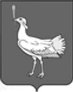                                              СОБРАНИЕ ПРЕДСТАВИТЕЛЕЙ                   СЕЛЬСКОГО ПОСЕЛЕНИЯ БОЛЬШАЯ ДЕРГУНОВКА МУНИЦИПАЛЬНОГО РАЙОНАБОЛЬШЕГЛУШИЦКИЙСАМАРСКОЙ ОБЛАСТИТРЕТЬЕГО СОЗЫВА                                              РЕШЕНИЕ № 74от 20 февраля 2016 г.Об утверждении  Правил  благоустройства территории  сельского поселения Большая Дергуновка муниципального района Большеглушицкий Самарской области                  В целях обеспечения систематического  и эффективного контроля за содержанием территории сельского поселения Большая Дергуновка муниципального района Большеглушицкий Самарской области, соблюдением чистоты и порядка, в соответствии с Градостроительным кодексом Российской Федерации, Земельным кодексом Российской Федерации, Федеральным законом от 06.10.2003 г. № 131-ФЗ «Об общих принципах организации местного самоуправления в Российской Федерации», Федеральным законом от 30.03.1999 № 52-ФЗ «О санитарно-эпидемиологическом благополучии населения», Федеральным законом от 10.01.2002 № 7-ФЗ «Об охране окружающей среды», Федеральным законом от 24.06.1998 г. №89-ФЗ «Об отходах производства и потребления», Собрание представителей сельского поселения Большая Дергуновка муниципального района Большеглушицкий Самарской области         РЕШИЛО:1. Утвердить  Правила  благоустройства территории  сельского поселения Большая Дергуновка  муниципального района Большеглушицкий Самарской области (прилагаются).2. Со  дня  вступления  в  силу  настоящего  Решения  признать    утратившими   силу следующие Решения Собрания представителей сельского поселения Большая Дергуновка муниципального района Большеглушицкий Самарской области:-   Решение  Собрания представителей  сельского  поселения  Большая  Дергуновка  муниципального  района  Большеглушицкий Самарской  области    от   30 декабря    2016 года № 68 «Об утверждении  Правил  благоустройства и озеленения на территории  сельского поселения Большая Дергуновка муниципального района Большеглушицкий Самарской области».   3. Опубликовать   настоящее    Решение в  газете «Большедергуновские Вести» и разместить на официальном сайте администрации муниципального района Большеглушицкий Самарской области в сети Интернет.     4. Настоящее Решение вступает в силу после его   официального   опубликования.Глава сельского поселения Большая Дергуновкамуниципального района БольшеглушицкийСамарской области                                                                             В.И. Дыхно                                                                                                                                                                        Председатель Собрания представителей сельского поселения Большая Дергуновка муниципального района Большеглушицкий Самарской области               					А.В. Чечин         	    Приложение к Решению Собрания представителей сельского поселения Большая Дергуновкамуниципального района Большеглушицкий Самарской области от 20.02. 2017г.  № 74 «Об утверждении Правил благоустройства территории сельского поселения Большая Дергуновка муниципального района Большеглушицкий Самарской области»Правилаблагоустройства территории   сельского поселения Большая Дергуновка  муниципального района Большеглушицкий  Самарской области           1.Общие положения.1.1. Правила благоустройства территории сельского поселения  Большая Дергуновка муниципального района Большеглушицкий Самарской области (далее по тексту -  Правила)  устанавливают единые и обязательные к исполнению нормы и требования в сфере внешнего благоустройства, определяют порядок уборки и содержания территории сельского поселения Большая Дергуновка муниципального района Большеглушицкий Самарской области (далее – сельское поселение), включая территории, прилегающие к границам зданий, строений и ограждений, при строительстве, реконструкции, ремонте зданий и сооружений, а также обеспечение чистоты и порядка на отдельных территориях и объектах.1.2. Требования, устанавливаемые настоящими Правилами, разработаны для всех юридических лиц, осуществляющих хозяйственную или иную деятельность на территории сельского поселения, независимо от форм собственности и ведомственной принадлежности, индивидуальных предпринимателей, должностных лиц и граждан.1.3.  В настоящих Правилах используются следующие основные термины и понятия:- автомобильная дорога - объект транспортной инфраструктуры, предназначенный для движения транспортных средств и включающий в себя земельные участки в границах полосы отвода автомобильной дороги и расположенные на них или под ними конструктивные элементы (дорожное полотно, дорожное покрытие и подобные элементы) и дорожные сооружения, являющиеся ее технологической частью, - защитные дорожные сооружения, искусственные дорожные сооружения, производственные объекты, элементы обустройства автомобильных дорог;- аварийно-опасные деревья - деревья, угрожающие своим падением или обламыванием отдельных ветвей целостности зданий, сооружений, воздушных линий инженерных коммуникаций, а также жизни и здоровью граждан, состоянию транспортных средств;- благоустройство – деятельность, направленная на создание благоприятных, здоровых и культурных условий жизни и досуга населения;- бордюрный пандус - сооружение, обеспечивающее съезд с пешеходного пути на проезжую часть через сниженный или утопленный в покрытие бордюрный камень;- бытовые отходы: твердые коммунальные отходы (далее - ТКО) - бытовые отходы потребления, образующиеся в результате жизнедеятельности населения (приготовление пищи, упаковка товаров, работа на приусадебном участке и т.п.) и крупногабаритный мусор (далее - КГМ) - отходы потребления и хозяйственной деятельности (бытовая техника; мебель; изделия, утратившие свои потребительские свойства);- владелец животного - собственник животного, физическое лицо, индивидуальный предприниматель или юридическое лицо, на содержании у которого находится животное по поручению его собственника;- вред окружающей среде - негативное изменение окружающей среды в результате ее загрязнения, повлекшее за собой деградацию естественных экологических систем и истощение природных ресурсов;- выгул животных и птицы - сопровождение животных и птицы до мест выпаса либо отдыха;- выпас животных и птицы - кормление животных и птицы в естественных условиях;- вывоз ТКО (КГМ) - выгрузка ТБО (далее - КГМ) из бункеров-накопителей в специализированный транспорт, зачистка контейнерных площадок и подъездов к ним, прилегающей территории от просыпавшегося мусора и транспортировка их с мест сбора на мусоросортировочную станцию или объект утилизации (полигон), вывоз твердых коммунальных отходов по планово-регулярной системе сбора и вывоза специализированным транспортом (мусоровозами) на объект утилизации (далее - полигон ТКО);- газон - травяной покров, создаваемый посевом семян специально подобранных трав на открытых участках озелененной территории и (или) участок, занятый преимущественно естественно произрастающей растительностью (дерновой покров);- действительная восстановительная стоимость зеленых насаждений - стоимостная оценка типичных видов (категорий) зеленых насаждений и объектов озеленения, проведенная суммированием всех видов затрат, связанных с их созданием и содержанием, в пересчете 1 условное дерево, кустарник, единицу площади, погонный метр и (или) другую удельную единицу;- домовладелец – физическое (юридическое) лицо, владеющее жилым помещением на праве собственности, по договору аренды, найма или на иных основаниях, предусмотренных законодательством Российской Федерации;-  загрязнение окружающей среды - поступление в окружающую среду вещества и (или) энергии, свойства, местоположение или количество которых оказывает негативное воздействие на окружающую среду;- загрязняющее вещество - вещество или смесь веществ, количество и (или) концентрация которых превышает установленные для химических веществ, в том числе радиоактивных, иных веществ и микроорганизмов нормы, и оказывает негативное воздействие на окружающую среду;- защитные дорожные сооружения - сооружения, к которым относятся элементы озеленения, имеющие защитное значение; заборы, устройства, предназначенные для защиты автомобильных дорог от снежных лавин, шумозащитные и ветрозащитные устройства, подобные сооружения;- зеленые насаждения – деревья и  кустарники естественного и искусственного происхождения (за исключением деревьев, кустарников в лесах, в лесных питомниках, на плантациях), газоны, цветники, выполняющие архитектурно-планировочные и санитарно-гигиенические функции;- зимнее содержание автомобильной дороги - комплекс мероприятий по обеспечению безопасного и бесперебойного движения транспорта на автомобильных дорогах и искусственных сооружениях в зимний период, включающий защиту автомобильных дорог от снежных заносов и лавин, очистку от снега, предупреждение и устранение зимней скользкости и наледи;- использование природных ресурсов - эксплуатация природных ресурсов, вовлечение их в хозяйственный оборот, в том числе все виды воздействия на них в процессе хозяйственной и иной деятельности;- капитальный ремонт - ремонт строений, зданий, сооружений и иных объектов, выполняемый для восстановления технических и экономических характеристик объекта до значений, близких к проектным, с заменой или восстановлением любых составных частей;- контейнерная площадка - специально оборудованная площадка для сбора и временного хранения ТКО и КГМ с установкой необходимого количества накопителей под ТКО и КГМ;- крупногабаритные отходы (далее - КГО) - отходы производства и потребления, являющиеся предметами, утратившими свои потребительские свойства (мебель, бытовая техника и другие крупные предметы);- мелкие животные - кролики, нутрии, пушные звери и другое;- мусор - мелкие неоднородные сухие или влажные отходы;- накопление отходов - временное складирование отходов на срок не более чем шесть месяцев в местах (на площадках), обустроенных в соответствии с требованиями законодательства в области охраны окружающей среды и законодательства в области обеспечения санитарно-эпидемиологического благополучия населения, в целях их дальнейшего использования, обезвреживания, размещения, транспортирования;- несанкционированные места размещения отходов (свалка мусора) - территории, используемые, но не предназначенные для размещения на них отходов;- объекты размещения отходов - специально оборудованные сооружения, предназначенные для размещения отходов  и включающие в себя объекты хранения отходов и объекты захоронения отходов;- обращение с отходами - деятельность по сбору, накоплению, транспортированию, обработке, утилизации, обезвреживанию, размещению отходов;- отходы от использования товаров - готовые товары (продукция), утратившие полностью или частично свои потребительские свойства и складированные их собственником в месте сбора отходов, либо переданные в соответствии с договором или законодательством Российской Федерации лицу, осуществляющему обработку, утилизацию отходов, либо брошенные или иным образом оставленные собственником с целью отказаться от права собственности на них;- отходы производства и потребления - вещества или предметы, которые образованы в процессе производства, выполнения работ, оказания услуг или в процессе потребления, которые удаляются, предназначены для удаления или подлежат удалению;- озеленение - деятельность по образованию, учету, охране, содержанию и восстановлению зеленых насаждений, расположенных на территориях общего пользования;- объекты для размещения рекламы и иной информации - технические средства стабильного территориального размещения рекламы и иной информации (щиты, стенды, строительные сетки, перетяжки, электронные табло и иные средства);- объекты некапитального характера - временные постройки, киоски, иные объекты, для возведения которых не требуется получения разрешения на строительство в соответствии с законодательством о градостроительной деятельности;- малые архитектурные формы - беседки, теневые навесы, цветочницы, скамьи, урны, фонтаны, оборудование детских, спортивных и спортивно-игровых площадок, ограды, телефонные будки (навесы);- место временного хранения отходов – участок земли, обустроенный в соответствии с требованиями законодательства, контейнерная площадка и контейнеры, предназначенные для сбора твердых бытовых и других отходов;- прилегающая территория – территория, непосредственно примыкающая к границам здания, сооружения, ограждения строительной площадки, объектам торговли, рекламы и иным объектам физических и юридических лиц независимо от их организационно-правовых форм, индивидуальных предпринимателей принадлежащим им на праве собственности или ином вещном праве;- производитель отходов – физическое или юридическое лицо, независимо от его организационно-правовой формы, индивидуальный предприниматель образующие отходы в результате жизненной и производственной деятельности человека;- палисадник – земельный участок, предоставленный гражданам в собственность,  либо  земельный участок, расположенный на землях общего пользования вне границ земельного участка, предоставленного гражданам в  собственность, перед окнами жилого дома, примыкающий к границе домовладения и предназначенный для благоустройства территории и цветоводства;- подземные и наземные инженерные сети и коммуникации - коммуникационные коллекторы, бойлерные станции, вентиляционные, калориферные шахты и камеры, колодцы, подземные части фонтанов, аварийные выходы тоннельно-транспортных развязок, защитные сооружения гражданской обороны, трансформаторные подстанции, центральные тепловые пункты, ремонтно-эксплуатационные комплексы и постройки, диспетчерские пункты;- произведения монументально-декоративного искусства - декоративные бассейны, обелиски, памятные доски, скульптуры, стелы;- повреждение зеленых насаждений - причинение вреда кроне, стволу, ветвям, древесно-кустарниковым растениям, их корневой системе, повреждение надземной части и корневой системы травянистых растений, являющееся причиной ухудшения их состояния, влекущее впоследствии прекращение роста насаждений и их гибель. Повреждением является механическое повреждение ветвей, нарушение целостности коры, загрязнение зеленых насаждений либо почвы вредными веществами, вытаптывание, наезд транспорта, поджог и иное причинение вреда;- придомовая территория - территория, внесенная в технический паспорт жилого дома (здания, строения, сооружения) и (или) отведенная в установленном порядке под жилой дом (здание, строение, сооружение) и связанные с ним хозяйственные и технические сооружения. Придомовая территория жилых домов (зданий, строений, сооружений) включает в себя территорию под жилым домом (зданием, строением, сооружением); проезды и тротуары; озелененные территории; игровые площадки для детей; площадки для отдыха; спортивные площадки; площадки для временной стоянки транспортных средств; площадки для хозяйственных целей; площадки, оборудованные для сбора твердых коммунальных отходов; другие территории, связанные с содержанием и эксплуатацией жилого дома (здания, строения, сооружения);- реклама – информация, распространенная любым способом, в любой форме и с использованием любых средств, адресованная неопределенному кругу лиц и направленная на привлечение внимания к объекту рекламирования, формирование или поддержание интереса к нему и его продвижение на рынке;- содержание и уборка территории –  виды деятельности, связанные со сбором, вывозом в специально отведенные для этого места отходов деятельности физических и юридических лиц, независимо от их организационно-правовых форм, индивидуальных предпринимателей,  другого мусора, снега, а также иные мероприятия, направленные на обеспечение экологического и санитарно-эпидемиологического благополучия населения и охрану окружающей среды;- сельскохозяйственные животные  и птицы – сельскохозяйственные животные, птицы, прирученные и разводимые человеком для удовлетворения хозяйственных потребностей, содержащиеся гражданами, юридическими лицами, индивидуальными предпринимателями и принадлежащие им на праве собственности;- твердые коммунальные отходы (далее - ТКО) - мелкие бытовые отходы производства и потребления, образующиеся в результате жизнедеятельности населения;- текущий ремонт зданий и сооружений - комплекс строительных работ и организационно-технических мероприятий, направленных на устранение неисправностей (восстановление работоспособности) элементов здания, сооружения и поддержание эксплуатационных показателей;- территории общего пользования – территории, которыми беспрепятственно пользуется неограниченный круг лиц (в том числе площади, улицы, проезды, набережные, скверы, парки, бульвары, детские, спортивные и спортивно-игровые площадки и площадки для выгула собак);- транспортное средство – устройство, предназначенное для перевозки по дорогам людей, грузов или оборудования, установленного на нем, за исключением велосипеда;- уборка закрепленных территорий - комплекс мероприятий, связанных с регулярной очисткой территорий открытого грунта и территорий с твердым покрытием от грязи, мусора, снега и льда, газонов от мусора, а также со сбором и вывозом в специально отведенные для этого места отходов производства и потребления, листвы, другого мусора, снега, льда, иные мероприятия, направленные на обеспечение экологического и санитарно-эпидемиологического благополучия населения;- уничтожение зеленых насаждений - прекращение существования зеленых насаждений, произведенное посредством раскапывания газона, выкапывания цветочно-декоративных растений, кустарников, деревьев или вырубка (спиливание) деревьев;- фасады зданий, строений и сооружений – все наружные  стороны с центральных, главных, магистральных улиц  и  дворовых территорий;- элементы обустройства автомобильных дорог - сооружения, к которым относятся дорожные знаки, дорожные ограждения, светофоры и другие устройства для регулирования дорожного движения, места отдыха, остановочные пункты, объекты, предназначенные для освещения автомобильных дорог, пешеходные дорожки, стоянки транспортных средств и другие сооружения, предназначенные для обеспечения дорожного движения.Границы прилегающих территорий, если иное не установлено договорами аренды земельного участка, безвозмездного срочного пользования земельным участком, пожизненного наследуемого владения определяются:1) на улицах с двухсторонней застройкой: по длине занимаемого участка, по ширине – на 10 метров от границы участка;2) на улицах с односторонней застройкой: по длине занимаемого участка, по ширине – на 10 метров от границы участка;3) при многоквартирных домах – на ширину 10 м. по периметру земельного участка, занятого многоквартирным домом;4) на дорогах, подходах и подъездных путях к промышленным организациям, а также к жилым микрорайонам, гаражам, складам и земельным участкам – по всей длине дороги на ширину 15 м. от оси дороги;5) на строительных площадках – территория не менее  от ограждения стройки по всему периметру;6) для некапитальных, капитальных отдельно стоящих объектов торговли, общественного питания и бытового обслуживания населения – в радиусе не менее 20 метров.                        2.Организация содержания и уборки  территорий сельского поселения.2.1.Общие требования к организации содержания и благоустройства территорий сельского поселения2.1.1. Физические лица и юридические лица всех организационно-правовых форм, индивидуальные предприниматели должны соблюдать чистоту, поддерживать порядок и принимать меры для сохранения объектов благоустройства на всей территории сельского поселения.2.1.2. Работы по содержанию и благоустройству территорий проводятся в соответствии с требованиями настоящих Правил, инструкций и технологических рекомендаций, а также соответствующих ГОСТов и СНиПов.2.1.3. Физические лица и юридические лица, независимо от их организационно-правовых форм, индивидуальные предприниматели обязаны обеспечивать своевременную и качественную очистку и уборку принадлежащих им на праве собственности земельных участков и прилегающих или закрепленных территорий,  в соответствии с действующим законодательством и настоящими Правилами.2.1.4. Для индивидуальных жилых домов и сооружений прилегающая территория определяется как участок в границах землеотвода, прилегающая уличная территория по периметру от границ земельного участка шириной 5 метров. При наличии в этой зоне дороги или тротуара - до проезжей части дороги или тротуара.2.1.5. Физические лица и юридические лица, независимо от их организационно-правовых форм, индивидуальные предприниматели обязаны обеспечить (при необходимости заключить договоры  со специализированными предприятиями или организациями) сбор, вывоз и утилизацию отходов производства и потребления, бытовых отходов и отходов от использования товаров.2.1.6.  Физические лица и юридические лица, независимо от их организационно-правовых форм, индивидуальные предприниматели обязаны обеспечить (при необходимости заключить договоры  со специализированными предприятиями или организациями) сбор, вывоз и утилизацию отходов производства и потребления, бытовых отходов и отходов от использования товаров.2.1.7. Работы по благоустройству,  содержанию и уборке закрепленных территорий в порядке, определенном настоящими Правилами, осуществляют:1) на прилегающих территориях многоквартирных домов не менее 5 метров - собственники помещений в многоквартирном доме либо лицо, ими уполномоченное;2) на земельных участках, находящихся в собственности, аренде, ином вещном праве физических, юридических лиц и индивидуальных предпринимателей, и прилегающих к ним территориях - соответствующие физические, юридические лица и индивидуальные предприниматели;3) на участках домовладений индивидуальной застройки, принадлежащих физическим лицам на праве собственности, и прилегающих к ним территориях - собственники или пользователи домовладений;4) на контейнерных (бункерных) площадках и прилегающих к ним территориях - организации, осуществляющие содержание жилищного фонда, либо собственники помещений в многоквартирном доме при непосредственном управлении, специализированные организации, осуществляющие сбор и вывоз отходов и мусора;5) на территориях, где ведется строительство или производятся планировочные, подготовительные работы, и прилегающих к ним территориях (на все время строительства или проведения работ) - организации, ведущие строительство, производящие работы;6) на территориях, прилегающих к объектам потребительского рынка, - владельцы данных объектов (не допускается складирование тары на прилегающих газонах, крышах торговых палаток, киосков и т.д.);7) на участках теплотрасс, воздушных линий электропередачи, газопроводов и других инженерных коммуникаций - собственники, владельцы или пользователи, если указанные объекты переданы им на каком-либо праве;8) на автомобильных дорогах с элементами обустройства, площадях, улицах и проездах сельской  дорожной сети, а также мостах, путепроводах, эстакадах и тоннелях - специализированные организации, осуществляющие содержание и уборку дорог в сельском поселении;9) на тротуарах, пешеходных дорожках, расположенных на придомовых территориях, - организации, осуществляющие содержание жилищного фонда, либо собственники помещений в многоквартирном доме при непосредственном управлении;10) на посадочных площадках остановок общественного транспорта:- в павильонах которых вмонтированы или располагаются рекламные конструкции - рекламораспространители;- с отдельно стоящими и сопряженными с павильоном объектами потребительского рынка - владельцы указанных объектов;- в остальных случаях - специализированные организации, осуществляющие содержание и уборку дорог;11) на объектах озеленения (парки, скверы, бульвары, газоны), в том числе расположенных на них тротуарах, пешеходных зонах, лестничных сходах, - специализированные организации, осуществляющие содержание зеленых насаждений;12) на территориях парковок автотранспорта - физические и юридические лица, индивидуальные предприниматели, во временном пользовании или собственности которых находится данная парковка; при отсутствии собственников или пользователей - специализированные организации, осуществляющие содержание и уборку дорог;13) на территориях, прилегающих к автомобильным стоянкам, - собственники, владельцы данных объектов;14) на прилегающих территориях, въездах и выездах с АЗС, АЗГС - владельцы указанных объектов;15) на территориях, прилегающих к трансформаторным и распределительным подстанциям, газораспределительным сетям высокого и низкого давления, другим инженерным сооружениям, работающим в автоматическом режиме (без обслуживающего персонала), а также к опорам линий электропередачи, мачтам, байпасам, - организации, эксплуатирующие данные сооружения;16) на территориях, прилегающих к отдельно стоящим объектам для размещения рекламы и иной информации, - владельцы рекламных конструкций.17) на иных территориях -  администрация сельского поселения по соглашениям со специализированными организациями в пределах средств, предусмотренных на эти цели в бюджете сельского поселения.2.1.8. Каждой промышленной организации  создать защитные зеленые полосы, оградить жилые кварталы от производственных сооружений, благоустроить и содержать в исправности и чистоте выезды из организации и строек на магистрали и улицы.2.1.9. На территории сельского поселения запрещается накапливать и размещать отходы, мусор, спиленные ветви деревьев и кустарников, деревья, кустарники в несанкционированных местах. Лица, разместившие отходы в несанкционированных местах, обязаны за свой счет провести уборку и очистку данной территории, а при необходимости – рекультивацию земельного участка. В случае невозможности установления лиц, разместивших отходы на несанкционированных свалках, удаление отходов и рекультивацию территорий свалок производится за счет лиц, обязанных обеспечить уборку данных территорий в соответствии с пунктом 2.1.7 настоящих Правил. 2.1.10. Сбор и вывоз отходов и мусора осуществляется по контейнерной или бестарной системе в порядке, установленном действующим законодательством.2.1.11. Организация уборки территорий сельского поселения осуществляется на основании использования показателей нормативных объемов образования отходов у их производителей.2.1.12. Вывоз бытовых отходов и мусора из жилых домов, организаций торговли и общественного питания, культуры, детских и лечебных заведений осуществляется указанными организациями и домовладельцами, а также иными производителями отходов самостоятельно либо на основании договоров со специализированными организациями.Вывоз строительного мусора, образовавшегося во время ремонта, производится силами лиц, осуществляющих ремонт, в специально отведенные для этого места.Запрещается складирование строительного мусора в места временного хранения отходов.2.1.13. Для сбора отходов производства и потребления физическим и юридическим лицам, а также индивидуальным предпринимателям,  организовать места временного хранения отходов, осуществлять его уборку и техническое обслуживание. Размещение места временного хранения отходов согласовывается с администрацией сельского поселения.2.1.14. Для предотвращения засорения улиц, площадей, скверов и других общественных мест отходами устанавливаются специально предназначенные для временного хранения отходов емкости малого размера (урны, баки) малогабаритные (малые) контейнеры (не менее 0,5 куб.м.) и (или) урны. Ответственными за установку урн являются предприятия, организации, учебные учреждения – около своих зданий, как правило, у входа и выхода:- торгующие организации – у входа и выхода из торговых помещений, у палаток, ларьков, павильонов и т.д.;- администрации рынков – у входа, выхода с территории рынка и через каждые 25 метров по территории рынка;- автозаправочные станции, пункты придорожного сервиса, авторемонтные мастерские,  у входа выхода в административные здания и ремонтные боксы;- жилые многоквартирные дома и сооружения транспорта – вокзалы;- на остановках общественного транспорта.2.1.15. Урны должны содержаться ответственными организациями в исправном и опрятном состоянии, очищаться от мусора по мере его накопления, но не реже одного раза в сутки, не реже одного раза в месяц промываться и дезинфицироваться.2.1.16. Во всех случаях следует предусматривать расстановку, не мешающую передвижению пешеходов, проезду инвалидных и детских колясок.2.1.17. Установка емкостей для временного хранения отходов и их очистка осуществляются лицами, ответственными за уборку соответствующих территорий в соответствии с пунктом 2.1. настоящих Правил.2.1.18. Для сбора бытовых отходов, отходов производства и потребления предприятиями торговли и общественного питания применять следующие контейнеры:-  объемом  от  0,5 куб.м. до 1 куб.м.,  при занимаемых, указанными предприятиями,  помещений от 30 кв.м. до 60 кв.м.;-   объемом 7 куб.м., при занимаемых, указанными предприятиями, помещений от 60 кв.м.2.1.19. Удаление с контейнерной площадки и прилегающей к ней территории отходов, высыпавшихся при выгрузке из контейнеров в мусоровозный транспорт, производят работники организации, осуществляющей вывоз отходов.2.1.20. Вывоз отходов должен осуществляться способами, исключающими возможность их потери при перевозке, создания аварийной ситуации, причинения транспортируемыми отходами вреда здоровью людей и окружающей среде.Вывоз опасных отходов осуществляется организациями, имеющими лицензию, в соответствии с требованиями законодательства Российской Федерации.Организация работы по очистке и уборке территории рынка и прилегающих к ним территорий возлагается на администрации рынков в соответствии с действующими санитарными нормами и правилами.2.1.21. Эксплуатация и содержание в надлежащем санитарно-техническом состоянии водоразборных колонок (колодцев), в том числе их очистка от мусора, льда, снега, а также обеспечение безопасных подходов к ним возлагаются на организации, эксплуатирующие данные объекты.2.1.22. Организации, выполняющие работы по озеленению территории сельского поселения, осуществляют содержание и уборку скверов и прилегающих к ним проездов и газонов по договору с администрацией сельского поселения за счет средств, предусмотренных в бюджете сельского поселения на соответствующий финансовый год на эти цели.2.1.23. Содержание и уборка садов, скверов, зеленых насаждений, находящихся в собственности организаций, домовладельцев и на прилегающих территориях производятся силами и средствами этих организаций, домовладельцев самостоятельно или по договорам со специализированными организациями под контролем администрации сельского поселения.2.1.24. Уборка мостов, пешеходных переходов, прилегающих к ним территорий, производятся организациями, обслуживающими данные объекты.2.1.25. В жилых зданиях, не имеющих канализации, предусматриваются утепленные выгребные ямы для совместного сбора туалетных и помойных нечистот с непроницаемым дном, стенками и крышками с решетками, препятствующими попаданию крупных предметов в яму.Запрещаются устройство наливных помоек, разлив помоев и нечистот за территорией домов и улиц, вынос мусора на уличные проезды.2.1.26. Очистка и уборка водосточных канав, лотков, труб, дренажей, предназначенных для отвода поверхностных и грунтовых вод из дворов, производятся лицами, указанными в пункте 2.1.7. настоящих Правил.2.1.27. Очистка и уборка водосточных канав, лотков, труб, дренажей, предназначенных для отвода поверхностных и грунтовых вод из дворов, производятся лицами, указанными в пункте 2.1.7. настоящих Правил.2.1.28. Слив любых видов вод на тротуары, газоны, проезжую часть дороги не допускается.2.1.29. Вывоз ТБО осуществляется с территорий систематически, по мере накопления, но не реже одного раза в неделю, а в периоды года с температурой выше 14 градусов – не реже одного раза в три дня.2.1.30. Содержание и эксплуатация санкционированных мест хранения и утилизации отходов и другого мусора осуществляется в порядке, установленном нормативными правовыми актами.2.1.31.  Уборка и очистка территорий, отведенных для размещения и эксплуатации линий электропередач, телекоммуникационных сетей, газовых, водопроводных и тепловых сетей, осуществляются организациями, эксплуатирующими указанные сети и линии электропередач.2.1.32. Складирование нечистот на проезжую часть улиц, тротуары и газоны запрещается.2.1.33. Сбор брошенных на улицах предметов, создающих помехи дорожному движению, возлагается на организации, обслуживающие данные объекты.2.1.34. Профилактическое обследование коллекторов дождевой канализации и их очистка производятся специализированной организацией, у которой эти сооружения находятся во владении.Во избежание засорения сети дождевой канализации запрещается сброс смета и бытового мусора в дождеприемные колодцы.2.1.35. Крышки люков колодцев, расположенных на проезжей части улиц и тротуаров, при повреждении и разрушении восстанавливаются владельцем инженерных коммуникаций.2.1.36. Уборка объектов, территорию которых невозможно убирать механизированным способом (из-за недостаточной ширины либо сложной конфигурации), производится вручную.2.1.37. Вывоз скола асфальта при проведении дорожно-ремонтных работ производится организациями, проводящими работы: с улиц сельского поселения - незамедлительно (в ходе работ), с внутриквартальных территорий - в течение суток с момента его образования.2.1.38. Спиленные деревья вывозятся физическими и юридическими лицами, индивидуальными предпринимателями, производящими работы по удалению сухостойных, аварийных, потерявших декоративную ценность деревьев и обрезке ветвей в кронах с проезжей части дорог и обочин в течение суток с момента окончания указанных работ. На других территориях не более трех рабочих дней.Удаление деревьев, упавших на проезжую часть дорог, тротуары, фасады и кровли жилых и производственных зданий, обеспечивают организации, на обслуживании которых находится данная территория. Удаление деревьев с проводов уличного освещения и электроснабжения, газораспределительных и тепловых сетей производится организациями, эксплуатирующими эти сети.2.1.39. Запрещается:1)  складирование, хранение имущества, земли, отходов производства и потребления за пределами территории, установленной для складирования и (или) хранения, или хранение и сброс отходов производства и потребления (в том числе коммунальных отходов, металлических конструкций, строительного материала,  строительного и иного мусора) за пределами специально отведенных и оборудованных для этих целей территорий;2) складирование  и хранение движимого имущества (прицепов для перевозки пчелиных ульев, автомобильных прицепов, автомобилей без государственных регистрационных знаков, автомобилей,  находящихся в аварийном состоянии, а также разукомплектованных автомобилей и  после дорожно-транспортных происшествий) за пределами границ и ограждений земельных участков, находящихся в собственности, владении, пользовании без специального разрешения администрации сельского поселения.3)  сжигание отходов и мусора на территории общего пользования;4) на территории общего пользования складирование  сена, соломы, а также иных видов кормов для сельскохозяйственных животных;5) загрязнение  территории  общего пользования отходами жизнедеятельности сельскохозяйственных животных (крупный рогатый скот, мелкий рогатый скот, свиньи, лошади) и птиц;6) на территории общего пользования выливание  помоев, в места,  не предназначенные  для этих целей; 7) выброс мусора или иных предметов из окон жилых и нежилых помещений;8) самовольная установка, уничтожение или повреждение объектов благоустройства (ограждений, бордюров, указателей улиц и номеров домов, устройств наружного освещения, столбов, малых архитектурных форм и оборудования детских и спортивных площадок, скульптур) противопроездных устройств, блоков, механических блокираторов, расположенных на территориях общего пользования;9) выброс мусора или иных предметов из транспортных средств во время их стоянки, остановки или движения на территориях общего пользования;10) размещение транспортных средств на территориях общего пользования, препятствующее механизированной уборке и вывозу мусора, отходов производства и потребления;11) стоянка транспортных средств на детских и спортивных площадках, пляжах, газонах, на территориях общего пользования в границах населенного пункта, занятых деревьями, кустарниками, а также проезд транспортных средств через указанные территории;12) расклеивание объявлений, рекламы, печатной продукции в не установленных органами местного самоуправления местах;13) сжигание мусора, ТКО, КГО, захоронение в земле и выбрасывание на территории общего пользования отходов производства и потребления на территории сельского поселения, то есть на территории предприятий и организаций, придомовых территорий и территорий общего пользования, за исключением сжигания листвы и отходов растительного происхождения на частных территориях с соблюдением требований пожарной безопасности, кроме периодов введения особого противопожарного режима;14) подвоз груза волоком;15) сбрасывание при погрузочно-разгрузочных работах на асфальтированных улицах рельсов, бревен, железных балок, труб, кирпича, других тяжелых предметов и складирование их;16) перегон по улицам населенных пунктов, имеющим твердое покрытие, машин на гусеничном ходу;17) движение и стоянка транспортных средств на пешеходных дорожках, тротуарах;18) парковка и стоянка большегрузного транспорта (грузоподъемность свыше 4,5 т) на территориях, прилегающих к жилым домам и приусадебным земельным участкам, во дворах многоквартирных жилых домов, а также технических средств, в том числе прицепы и полуприцепы;19) нахождение физических лиц на территории стадионов, газонов, при наличии запрещающих табличек «Вход воспрещен».2.2. Уборка территории сельского поселения в летний период2.2.1. Уборка проезжей части улиц и проездов в летний период осуществляется в соответствии с требованиями настоящих Правил и инструкциями, определяющими технологию работ, технические средства, а также в соответствии с ГОСТами и СНиПами.Период летней уборки устанавливается с 16 апреля по 31 октября.В случае изменения погодных условий сроки начала и окончания летней уборки корректируются.2.2.2. Подметание дорожных покрытий с последующим сбором смета для утилизации, осевых и резервных полос, лотковых зон улиц и проездов осуществляется с предварительным увлажнением дорожных покрытий с последующим сбором смета для утилизации в дневное время с 8 часов до 22 часов.2.2.3. Во время листопада организации, ответственные за уборку закрепленных территорий, производят сгребание и вывоз опавшей листвы с газонов вдоль улиц и магистралей, дворовых территорий.2.2.4. Проезжая часть должна быть полностью очищена от загрязнений. Осевые, резервные полосы, обозначенные линиями дорожной разметки, должны быть очищены от песка и мелкого мусора.2.2.5. Двухметровые прилотковые зоны не должны иметь грунтово-песчаных наносов и загрязнения мусором. Допускаются незначительные загрязнения песчаными частицами и мелким мусором, которые могут появиться в промежутках между проходами подметальных машин.2.2.6. Тротуары и расположенные на них остановочные площадки пассажирского транспорта должны быть полностью очищены от грунтово-песчаных наносов и мусора.2.2.7. Обочины дорог должны быть очищены от КГО и другого мусора.2.2.8. В полосе отвода дорог, имеющих поперечный профиль шоссейных дорог, высота травяного покрова не должна превышать 15 сантиметров. Не допускается засорение полосы различным мусором.2.3. Уборка территории сельского поселения в зимний период2.3.1. Уборка проезжей части улиц и проездов в зимний период осуществляется в соответствии с требованиями настоящих Правил и инструкциями, определяющими технологию работ, технические средства и применяемые противогололедные материалы, а также в соответствии с действующими ГОСТами и СНиПами.2.3.2. Период зимней уборки устанавливается с 1 ноября по 15 апреля. В случае изменения погодных условий (снег, мороз) сроки начала и окончания зимней уборки корректируются.2.3.3. Мероприятия по подготовке уборочной техники к работе в зимний период проводятся до 15 октября.Специализированные организации в соответствии с заключенными муниципальными контрактами (договорами) в установленные сроки должны обеспечить завоз, заготовку и складирование необходимого количества противогололедных материалов.2.3.4. При уборке дорожек в парках, лесопарках, садах, скверах и других зеленых зонах допускается складирование снега, не содержащего химических реагентов, на заранее подготовленные для этих целей площадки при условии сохранности зеленых насаждений и обеспечения оттока талых вод.2.3.5. В зимний период дорожки в парках, лесопарках, садах, скверах и других зеленых зонах, пространство вокруг них, подходы к ним должны быть очищены от снега и льда по мере необходимости.2.3.6. Технология и режимы производства уборочных работ на проезжей части улиц и проездов, тротуаров и дворовых территорий должны обеспечивать беспрепятственное движение транспортных средств и пешеходов независимо от погодных условий.2.3.7. Запрещается:1) выдвижение или перемещение на проезжую часть дорог, улиц и проездов, территорию общего пользования снега, очищаемого с внутриквартальных проездов и тротуаров, дворовых территорий, территорий предприятий, организаций, строительных площадок, торговых объектов;2) использование жидкого хлористого кальция в качестве противогололедного материала на тротуарах, посадочных площадках остановок городского пассажирского транспорта, в парках, скверах, дворах и прочих пешеходных и озелененных зонах.2.3.8. Зимняя уборка улиц и магистралей при обильных снегопадах включает первоочередные мероприятия и операции второй очереди.К первоочередным мероприятиям зимней уборки относятся:- обработка проезжей части дорог противогололедными материалами;- сгребание, подметание и вывоз снега;- формирование снежного вала для последующего вывоза;- выполнение разрывов в валах снега на перекрестках, у остановок пассажирского транспорта, подъездов к административным и общественным зданиям, выездов из дворов и т.п.К операциям второй очереди относятся:- удаление снега (вывоз);- зачистка дорожных лотков после удаления снега;- скалывание льда и удаление снежно-ледяных образований.2.3.9. Технологическая операция обработки проезжей части дорог противогололедными материалами производится по следующим правилам:1) обработка проезжей части дорог населенного пункта противогололедными материалами должна начинаться сразу с началом снегопада;2) машины для распределения противогололедных материалов, находящиеся на круглосуточном дежурстве, закрепляются для работы за определенными улицами и проездами (маршрутные графики работы); копия маршрутного графика выдается водителю вместе с путевым листом;3) с началом снегопада в первую очередь обрабатываются противогололедными материалами наиболее опасные для движения транспорта участки магистралей и улиц: крутые спуски и подъемы, мосты, эстакады, тормозные площадки на перекрестках улиц и остановках общественного транспорта, площади вокзалов и т.д.;4) по окончании обработки наиболее опасных для движения транспорта мест необходимо приступить к обработке проезжей части противогололедными материалами. Данная операция начинается от бортового камня и (или) обочины первой полосы движения транспорта, по которой проходят маршруты движения общественного пассажирского транспорта;5) обработка противогололедными материалами всей территории, закрепленной за специализированной организацией, осуществляющей содержание и уборку дорог в пределах территории населенного пункта, должна быть проведена в соответствии с действующими ГОСТами;6) лед на тротуарах и проезжей части дорог, образовавшийся в результате аварий на подземных и наземных инженерных сетях и коммуникациях, скалывается и убирается организациями, виновными в затоплении. Сколотый лед вывозится в установленные места в течение двух суток с момента аварии.2.3.10. Технологическая операция подметания снега производится по следующим правилам:1) механизированное подметание проезжей части должно начинаться при высоте рыхлой снежной массы на дорожном полотне более 5 см от осевой в сторону дорожного борта (обочины). При длительном снегопаде циклы механизированного подметания проезжей части осуществляются в непрерывном режиме;2) после завершения механизированного подметания проезжая часть очищается от снежных накатов и наледей.2.3.11. Технологическая операция формирования снежных валов производится по следующим правилам:1) снег, счищаемый с проезжей части улиц и проездов, а также с тротуаров, сдвигается в лотковую часть улиц и проездов для временного складирования снежной массы в виде снежных валов.Формирование снежных валов не допускается:- на перекрестках дорог, улиц, проездов;- на участках дорог, оборудованных транспортными ограждениями или повышенным бордюром;- на тротуарах;2) при формировании снежных валов в лотках не допускается перемещение снега на тротуары и газоны;3) в местах формирования снежных валов производителем работ устанавливаются предупреждающие дорожные знаки;4) в период хранения снежного вала и возможной оттепели для пропуска талых вод, а также во время работ по вывозу снега на проезжей части должны быть расчищены участки прилотковой полосы в местах расположения дождеприемников шириной не менее 0,5 метра вдоль бортового камня в каждую сторону.2.3.12. Технологическая операция вывоза снега и зачистки лотков производится по следующим правилам:1) вывоз снега с улиц и проездов осуществляется в два этапа:- первоочередной (выборочный) вывоз снега от остановок пассажирского транспорта, наземных пешеходных переходов, с мостов и путепроводов, от мест массового скопления людей (крупных магазинов, рынков, вокзалов, театров и т.д.), въездов на территорию больниц и других важных социальных объектов осуществляется в течение суток после окончания снегопада;- завершающий (сплошной) вывоз снега производится с проезжей части улиц, внутриквартальных проездов и дворов, отстойно-разворотных площадок на конечных станциях пассажирского транспорта.2.3.13. После каждого прохода снегопогрузчика должна производиться операция по зачистке дорожных лотков от остатков снега и льда с последующим их вывозом.2.3.14. Вывоз снега с улиц и проездов должен осуществляться на специально подготовленные площадки (места для временного складирования чистого снега). Запрещается вывоз снега на не согласованные в установленном порядке места.Места временного складирования снега после снеготаяния должны быть очищены от мусора и благоустроены.2.3.15. К уборке тротуаров и лестничных сходов на мостовых сооружениях предъявляются следующие требования:1) тротуары и лестничные сходы мостов должны быть очищены на всю ширину от свежевыпавшего или уплотненного снега (снежно-ледяных образований) до покрытия тротуара;2) в период интенсивного снегопада тротуары и лестничные сходы мостовых сооружений должны обрабатываться противогололедными материалами и расчищаться для движения пешеходов.2.3.16. При оповещении о гололеде или его возникновении мостовые сооружения, лестничные сходы и тротуары должны обрабатываться противогололедными материалами.2.3.17. Территория, подлежащая уборке собственниками многоквартирного дома самостоятельно или по договору с организацией, осуществляющей содержание жилищного фонда сельского поселения, включая тротуары, дворовые территории и проезды, выходы из подъездов, должна быть очищена от снега и наледи до асфальта. При возникновении наледи (гололеда) производится обработка противогололедным материалом.2.3.18. Снег, счищаемый с дворовых территорий и внутриквартальных проездов, разрешается складировать на территориях дворов в местах, не препятствующих свободному проезду автотранспорта и движению пешеходов. Не допускается повреждение зеленых насаждений при складировании снега.2.3.19. Складирование снега на внутридворовых территориях должно предусматривать отвод талых вод.2.3.20. В зимний период года собственниками зданий, строений, сооружений (в том числе и временных) и (или) иными пользователями, указанных объектов, а также иными лицами, осуществляющими в соответствии с действующим законодательством содержание общего имущества собственников помещений в многоквартирном доме,  самостоятельно или по договору со специализированной организацией должна быть организована своевременная очистка кровель от снега, наледи и сосулек. Очистка кровель на сторонах, выходящих на пешеходные зоны, от снега, наледи и сосулек должна производиться немедленно по мере их образования с предварительной установкой ограждения опасных участков.Кровли с наружным водостоком необходимо очищать от снега, не допуская его накопления.2.3.21. Очистка кровель зданий, строений, сооружений (в том числе и временных) от снега, наледи и сосулек со сбросом их на тротуары допускается только в светлое время суток с поверхности ската кровли, обращенного в сторону улицы. Сброс снега с остальных скатов кровли, а также плоских кровель должен производиться на внутренние дворовые территории. Перед сбросом снега, наледи и сосулек необходимо обеспечить безопасность прохода граждан. Сброшенные с кровель снег, наледь и сосульки убираются по окончании сбрасывания лицом, производившим в течение суток.При сбрасывании снега с кровель собственниками зданий, строений, сооружений (в том числе и временных), собственниками объектов потребительского рынка или работниками организации, осуществляющей содержание жилищного фонда, должны быть приняты меры, обеспечивающие полную сохранность деревьев, кустарников, воздушных линий уличного электроосвещения, растяжек, объектов для размещения рекламы и иной информации, рекламных конструкций, светофоров, дорожных знаков, линий связи и других объектов.2.4. Содержание придомовых территорий многоквартирных домов2.4.1. Содержание придомовых территорий многоквартирных домов осуществляется в соответствии с Правилами содержания общего имущества в многоквартирном доме в объеме не менее установленного перечнем работ по содержанию жилых домов.2.4.2. Организация работ по содержанию и благоустройству придомовой территории производится организацией, осуществляющей содержание жилищного фонда, либо собственниками при непосредственном управлении многоквартирным домом.2.4.3. Хранение и отстой личного автотранспорта на придомовых и внутриквартальных территориях допускается при условии  обеспечения беспрепятственного продвижения уборочной и специальной техники, людей. Хранение и отстой грузового автотранспорта, в том числе частного, допускается только в гаражах, на автостоянках или автобазах.2.4.4. Собственники личного автотранспорта обязаны соблюдать санитарные нормы и правила,  санитарное содержание и благоустройство зоны, отведенной для хранения или парковки автотранспорта, и прилегающей к ней территории, а также вывоз твердых коммунальных отходов.2.4.5. При организации отведения зоны для хранения или парковки   автотранспорта запрещаются снос и (или) повреждение зеленых насаждений, ограждающих конструкций, малых архитектурных форм.2.4.6. Автотранспорт не должен:1) размещаться на детских и спортивных площадках, в местах отдыха, на газонах, тротуарах;2) препятствовать пешеходному движению, проезду автотранспорта и специальных машин (пожарных, машин скорой помощи, аварийных, уборочных и др.).2.4.7. Наружное освещение фасадов, подъездов, строений и адресных указателей (указатель наименования улицы, номера дома, подъездов, квартир) в темное время суток обеспечивают организации, осуществляющие содержание жилищного фонда, либо собственники при непосредственном управлении многоквартирным домом.2.4.8. Домовые фонари и светильники у подъездов включаются и выключаются одновременно с уличным освещением в сельском поселении.2.4.9. Содержание придомовых территорий производят организации, осуществляющие содержание жилищного фонда, либо собственники при непосредственном управлении многоквартирным домом.2.5.Уборка и содержание придомовых территорий объектов индивидуального жилого сектора2.5.1.Собственники, владельцы, пользователи и арендаторы объектов индивидуального жилого сектора обязаны:- привести в порядок внешний вид домов, пристроев, гаражей, террас, веранд, ограждений территории;- произвести покраску, побелку домов, заборов, пристроев, гаражей с целью создания благоустроенного вида;- содержать в чистоте свои участки, палисадники и придомовые территории, своевременно удаляя отходы, содержимое выгребных ям, водоотводных канав, грязь и снег своими силами и средствами или силами специализированных организаций на договорной основе;- не допускать сжигания, захоронения в земле и выбрасывания на улицу бытовых отходов.3. Содержание зданий (включая жилые дома), сооружений, объектов благоустройства и земельных участков, на которых они расположены3.1.Содержание малых архитектурных форм3.1.1. Территории жилой застройки, общественные зоны, скверы, улицы, парки, площадки для отдыха оборудуются малыми архитектурными формами: беседками, теневыми навесами, цветочницами, скамьями, урнами, устройствами для игр детей, отдыха взрослого населения, газетными стендами, оградами, павильонами на остановках общественного транспорта.3.1.2. Малые архитектурные формы могут быть стационарными и мобильными; их количество и размещение определяется проектами благоустройства территорий.3.1.3. Конструктивные решения малых архитектурных форм должны обеспечивать их устойчивость, безопасность пользования; при изготовлении целесообразно использовать традиционные местные материалы: дерево, естественный камень, кирпич, металл и т.д.3.1.4. Юридические и физические лица - владельцы малых архитектурных форм, обязаны за свой счет осуществлять их замену, ремонт и покраску.3.1.5. Окраску киосков, павильонов, палаток, тележек, лотков, столиков, заборов, газонных ограждений, павильонов ожидания транспорта, телефонных кабин, спортивных сооружений, стендов для афиш и объявлений и иных стендов, указателей остановок транспорта, скамеек необходимо производить собственниками объектов по мере необходимости.3.1.6. Окраску  и ремонт металлических ограждений трансформаторных будок и киосков, металлических ворот жилых, общественных и промышленных зданий необходимо производить по мере необходимости.Содержание зданий и сооружений3.2.1. Собственники зданий, строений и сооружений или специализированные организации в соответствии с договорами обязаны проводить работы по надлежащему содержанию зданий, строений и сооружений и иных объектов недвижимости на земельных участках в соответствии с градостроительной и проектной документацией, градостроительными нормативами и правилами, экологическими, санитарными, противопожарными и иными специальными нормативами, в том числе по проведению ремонта и реставрации фасадов, принадлежащих им зданий и сооружений за счет собственных или привлеченных средств.В случае, если во владении или пользовании юридических и физических лиц, индивидуальных предпринимателей находятся отдельные нежилые помещения в нежилых или жилых зданиях, эти лица несут обязанность по долевому участию в ремонте и реставрации фасадов названных зданий пропорционально занимаемым площадям. При проведении капитального ремонта и реставрации фасада здания или сооружения лица, принимающие в нем долевое участие, могут объединять средства, направляемые на эти цели, в суммах, пропорциональных занимаемым площадям.3.2.2. Собственники зданий, строений и сооружений или специализированные организации в соответствии с договорами обязаны обеспечить своевременное производство работ по реставрации, ремонту и покраске фасадов указанных объектов и их отдельных элементов (балконов, лоджий, водосточных труб и др.), а также поддерживать в чистоте и исправном состоянии расположенные на фасадах адресные указатели (указатели наименования улиц, номеров домов), памятные доски.3.2.3. Собственники зданий, помещений и сооружений несут обязательства по проведению капитального ремонта, текущего ремонта, реставрации и реконструкции фасадов зданий и несению расходов на содержание имущества, если иное не установлено законом или договором.3.2.4. Ремонт, реставрация и реконструкция фасадов зданий и сооружений, являющихся памятниками архитектуры, истории или культуры, проводятся в соответствии с охранными обязательствами в порядке, установленным действующим законодательством.3.2.5. Строительство и установка оград, заборов, газонных ограждений, киосков, палаток, павильонов, ларьков, стендов для объявлений и других устройств допускаются в порядке, установленном действующим законодательством.3.2.6. В целях благоустройства предусматривать на территории общественного и жилого  назначения   строительство следующих   ограждений палисадников: по назначению (декоративные, защитные, их сочетание), высоте (средние – 1,3 м.), виду материала (металлические, деревянные), степени проницаемости для взгляда (прозрачные), степени стационарности (постоянные).В палисадниках не допускается   проектирование глухих и железобетонных ограждений, а также  строительство объектов капитального строительства на центральных, главных, магистральных улицах (улица Советская в селе Большая Дергуновка, улица Набережная в селе Берёзовка).Проектирование   ограждений палисадников производить в зависимости от их местоположения и назначения согласно ГОСТам, каталогам сертифицированных изделий, проектам индивидуального проектирования.3.2.7. В целях благоустройства предусматривать на территории жилого  назначения   строительство следующих   площадок для прохода (проезда)  к жилым домам: по виду материала (плитка, щебень),  по степени стационарности (постоянные).3.2.8. Для транспортного подъезда к входу детских, образовательных, медицинских организаций,  организаций культуры, объектов  спорта, оптовых и розничных рынков, объектов торговли и общественного питания и других объектов социальной инфраструктуры, а также    прилегающей  к ним территории    в целях благоустройства осуществлять  строительство  следующих   площадок:  по назначению (декоративные, защитные, их сочетание), виду материала (плитка, щебень), степени стационарности (постоянные).3.2.9.  С целью предотвращения разрушения балконной плиты или трещин между балконной плитой и стенами из-за попадания атмосферной влаги собственники (наниматели) жилых и нежилых помещений производят периодическую очистку от снега балконов и лоджий по мере необходимости.3.2.10. Водоотводящие устройства наружных стен должны находиться в технически исправном состоянии и обеспечивать беспрепятственный отвод атмосферных вод с кровли зданий.                    3.3 Размещение и содержание информационных элементов.3.3.1. Размещение и расклейка газет, афиш, плакатов, листовок, объявлений, извещений, сообщений  производится  только исключительно в отведенных для этих целей местах, установленных постановлением администрации сельского поселения.3.3.2. Размещение и эксплуатация средств наружной рекламы осуществляются в порядке, установленном действующим законодательством.3.3.3. Запрещается наклеивание и развешивание на зданиях, сооружениях, заборах, павильонах пассажирского транспорта, опорах освещения, деревьях газет, афиш, плакатов, листовок,  объявлений,  извещений, сообщений и рекламы.3.3.4. Очистку от объявлений опор уличного освещения, цоколя зданий, заборов и других сооружений осуществляют организации, эксплуатирующие данные объекты.3.4Внешнее обустройство и оформление строительных площадок3.4.1. До начала производства строительных работ подрядчик обязан:- установить ограждение строительной площадки;- установить соответствующие дорожные знаки, информационные таблички и указатели;- обеспечить наружное освещение по периметру строительной площадки;- установить информационный щит с наименованием объекта, заказчика и подрядчика с указанием их адресов, номеров телефонов, сроков строительства объекта;- организовать подъездные пути;- организовать площадку складирования строительных отходов.3.4.2. Высота, конструкция ограждения должны обеспечивать безопасность движения транспорта и пешеходов на прилегающих к строительной площадке улицах и тротуарах.Высота, конструкция и окраска ограждения выполняются в соответствии с проектом организации строительства.3.4.3. После завершения работ подрядчик обязан восстановить за свой счет нарушенные при производстве строительно-ремонтных работ объекты благоустройства и озеленения.3.4.4. Надлежащее содержание территорий, прилегающих к строительной площадке, производится силами и средствами организации, производящей работы, самостоятельно или в соответствии с заключенными договорами. Границы прилегающей территории определяются проектом организации строительства.3.4.5. Все материалы и грунт размещаются только в пределах огражденного участка. Грунт, вынимаемый из траншей и котлованов, вывозится на полигон твердых коммунальных отходов.На строительной площадке не допускается образование завалов грунтом, отходами при производстве строительных работ.Выезды автотранспорта и техники со строительной площадки должны быть устроены так, чтобы исключить загрязнение территории сельского поселения. В случае загрязнения проезжей части дорог, тротуаров, зеленых зон уборка производится силами и средствами организации, производящей работы, самостоятельно или в соответствии с заключенными договорами.3.4.6. Строительная площадка должна быть оборудована пунктом мойки колес автотранспорта. Мойка должна иметь твердое покрытие и систему сбора грязной воды. При отсутствии временного подключения к сетям дождевой канализации мойка должна иметь систему регенерации воды или бак - накопитель грязной воды.Выезд автотранспорта допускается только через пункт мойки колес. Запрещается вынос грунта и грязи колесами автотранспорта на территорию сельского поселения.3.5.Производство  земляных работ           3.5.1.Производство земляных работ на территории сельского поселения, осуществляется в соответствии с порядком утвержденным постановлением администрации сельского поселения, в котором определяется порядок  оформления и выдачи ордеров (разрешений) на право производства земляных работ при строительстве, реконструкции и капитальном ремонте объектов капитального строительства, сооружений, подземных инженерных сетей и коммуникаций, дорог, тротуаров, проведение инженерно-геологических изысканий и работ по благоустройству территории сельского поселения, определяются требования к обустройству и содержанию строительных площадок, а также восстановлению нарушенного состояния объектов благоустройства после завершения земляных работ.           3.5.2Выполнение п. 3.5.1. настоящих Правил является обязательным для юридических и физических лиц (независимо от права собственности, пользования или аренды земельных участков), осуществляющих земляные работы, ведущие проектирование, строительство, ремонт и эксплуатацию подземных сооружений и коммуникаций на территории сельского поселения. 3.6. Содержание технических средств и линий связи 3.6.1. Размещение кабельных линий связи, телевидения, радио, Интернета и иных подобных сетей, предназначенных для инженерно-технического обеспечения зданий, сооружений по технической возможности осуществляется подземным способом (в траншеях, каналах, тоннелях).3.6.2. Работы по размещению линий электропередачи должны производиться в дневное время и не вызывать повреждений внутренней и внешней отделки стен, а при наличии повреждений должны быть устранены в течение 5 рабочих дней.3.6.3. Собственники (владельцы) технических средств и линий связи обязаны содержать технические средства и линии связи (кабели, элементы крепления кабелей, распределительные и муфтовые шкафы и другие) в надлежащем состоянии (не допуская надрывов и (или) отсутствия изоляционной оболочки, отсутствия покраски, наличия коррозии и (или) механических повреждений, провеса проводов и (или) намотки их на опоры освещения и линий электропередачи).            3.7.Содержание и охрана элементов наружного освещения3.7.1. Наружное освещение должно соответствовать установленным нормам и требованиям, предъявляемым к уличному освещению.3.7.2. Основными задачами специализированных организаций, осуществляющих содержание и охрану элементов наружного освещения, являются:- поддержание технически исправного состояния установок наружного освещения, при котором их количественные и качественные показатели соответствуют заданным параметрам;- обеспечение безопасности эксплуатирующего персонала и населения;- обеспечение бесперебойной работы наружного освещения в ночное время суток.3.7.3. Применяемое в наружном освещении оборудование, приспособления и материалы должны соответствовать требованиям стандартов и технических условий, утвержденных в установленном порядке, номинальному напряжению питающей сети, условиям окружающей среды, а также требованиям правил устройства электроустановок (далее - ПУЭ), правил технической эксплуатации электроустановок потребителей (далее - ПТЭЭП), межотраслевых правил по охране труда (далее - ПОТРМ).3.7.4. Не допускается нарушение внешнего вида элементов наружного освещения (отклонение от вертикального положения опор, повреждение окраски, чрезмерный провис проводов и кабелей и т.д.).Не разрешается присоединять к распределительным линиям наружного освещения номерные фонари, световые рекламы и витрины без согласования со специализированной организацией, осуществляющей содержание и охрану элементов наружного освещения. Допускается присоединять к вечерним, отключаемым на ночные фазы часы, фазам наружного освещения осветительные приборы праздничного и архитектурного освещения суммарной мощностью не более 2 кВт на фазу. На определенных участках улиц и площадей, где постоянно размещаются установки праздничной иллюминации мощностью, превышающей указанную выше, должна предусматриваться самостоятельная электрическая линия питания праздничной иллюминации.Условия подключения световых указателей, светящихся дорожных знаков, осветительных приборов праздничного и архитектурного освещения к линиям наружного освещения должны согласовываться со специализированной организацией, осуществляющей содержание и охрану элементов наружного освещения.3.7.5. Не допускается размещать на элементах наружного освещения листовки, плакаты, рекламу, перетяги и другие виды подвесок без согласования со специализированной организацией, осуществляющей содержание и охрану элементов наружного освещения.3.7.6. Не допускается размещать на элементах наружного освещения листовки, плакаты, рекламу, перетяги и другие виды подвесок без согласования со специализированной организацией, осуществляющей содержание и охрану элементов наружного освещения.3.7.7. Все владельцы объектов наружного освещения обязаны своевременно ремонтировать и постоянно содержать элементы освещения в соответствии с ПТЭЭП.3.7.8. Не допускается работа уличного, дворового освещения в светлое время суток без уважительных причин.3.7.9. В целях поддержания в надлежащем состоянии сетей наружного освещения их капитальный и текущий ремонт осуществляется в установленные нормативами сроки в соответствии с действующим законодательством.3.7.10. Включение и отключение объектов уличного и дворового освещения производится в соответствии с графиком, утвержденным администрацией сельского поселения.3.7.11. Восстановление разрушенных опор должно выполняться их владельцами в течение месяца. Поврежденные цоколи опор, кронштейны, траверсы и дверцы заменяются в течение 10 дней со дня разрушения (повреждения).3.7.12. Срок восстановления неработающих светильников не должен превышать 10 суток с момента обнаружения неисправности. Все неисправности, угрожающие жизни и здоровью людей, должны устраняться немедленно.4.  Общие требования к содержанию зеленых насаждений4.1. Озеленение территории сельского поселения, работы по содержанию и восстановлению скверов, зеленых зон, входящих в зону общего пользования осуществляется специализированной организацией по договорам с администрацией сельского поселения в пределах средств, предусмотренных в бюджете сельского поселения на эти цели.4.2. Физическим и юридическим лицам, в собственности или в пользовании которых находятся земельные участки, рекомендуется обеспечивать содержание и сохранность зеленых насаждений, находящихся на этих участках, а также на прилегающих территориях.4.3. Новые посадки деревьев и кустарников на территории улиц, скверов и кварталах застройки, цветочное оформление скверов, а также капитальный ремонт и реконструкция объектов ландшафтной архитектуры допускается производить только по проектам, согласованным с администрацией сельского поселения.4.4. Лица, указанные в п. 4.2. настоящих Правил, обязаны:- обеспечить своевременное проведение всех необходимых агротехнических мероприятий (полив, рыхление, обрезка, сушка, борьба с вредителями и болезнями растений, скашивание травы);- осуществлять обрезку и вырубку сухостоя и аварийных деревьев, вырезку сухих и поломанных сучьев и вырезку веток, ограничивающих видимость технических средств регулирования дорожного движения, при наличии соответствующего разрешения, выданного в соответствии с настоящими Правилами; - доводить до сведения администрации сельского поселения обо всех случаях массового появления вредителей и болезней и принимать меры борьбы с ними, производить замазку ран и дупел на деревьях;- проводить своевременный ремонт ограждений зеленых насаждений.4.5. На площадях зеленых насаждений запрещается:- ходить и лежать на газонах и в молодых лесных посадках;- ломать деревья, кустарники, сучья и ветви, срывать листья и цветы, сбивать и собирать плоды;- разбивать палатки и разводить костры;- засорять газоны, цветники, дорожки и водоемы;- портить и ломать скамейки, ограды, оборудование;- добывать из деревьев сок, делать надрезы, надписи, приклеивать к деревьям объявления, номерные знаки, всякого рода указатели, провода и забивать в деревья крючки и гвозди для подвешивания гамаков, качелей, веревок, сушить белье на ветвях;- ездить на велосипедах, мотоциклах, лошадях, тракторах и автомашинах;- мыть автотранспортные средства, стирать белье, а также купать животных в водоемах, расположенных на территории зеленых насаждений;- парковать автотранспортные средства на газонах;- пасти сельскохозяйственных животных;- устраивать ледяные катки и снежные горки, кататься на лыжах, коньках, санях, организовывать игры, танцы, за исключением мест, отведенных для этих целей;- производить строительные и ремонтные работы без ограждений насаждений щитами, гарантирующими защиту их от повреждений;- обнажать корни деревьев на расстоянии ближе  от ствола и засыпать шейки деревьев землей или строительным мусором;- складировать на территории  зеленых насаждений материалы, а также устраивать на прилегающих территориях склады материалов, способствующие распространению вредителей зеленых насаждений;- устраивать свалки мусора на участки, имеющие зеленые насаждения, без принятия мер, обеспечивающих сохранность деревьев и кустарников;- добывать растительную землю, песок и производить другие раскопки;- выгуливать и отпускать с поводка собак в лесопарках, скверах и иных территориях зеленых насаждений;- сжигать листву и мусор на территориях общего пользования сельского поселения.4.6. Запрещается самовольная вырубка деревьев и кустарников.4.7. Снос крупномерных деревьев и кустарников, попадающих в зону застройки или прокладки подземных коммуникаций, установки высоковольтных линий и других сооружений в границах сельского поселения, осуществляется в соответствии с порядком утвержденным постановлением администрации сельского поселения, в котором определяется порядок  оформления и выдачи ордеров (разрешений) на право производства земляных работ при строительстве, реконструкции и капитальном ремонте объектов капитального строительства, сооружений, подземных инженерных сетей и коммуникаций, дорог, тротуаров, проведение инженерно-геологических изысканий и работ по благоустройству территории сельского поселения, определяются требования к обустройству и содержанию строительных площадок, а также восстановлению нарушенного состояния объектов благоустройства после завершения земляных работ.4.8. За вынужденный снос ценных пород деревьев и кустарников, связанных с застройкой или прокладкой подземных коммуникаций, берется восстановительная стоимость.4.9. Выдача разрешения на снос деревьев и кустарников производится после оплаты восстановительной стоимости.Если указанные насаждения подлежат пересадке, она производится без уплаты восстановительной стоимости.Размер восстановительной стоимости зеленых насаждений и место посадок определяется администрацией сельского поселения.Восстановительная стоимость зеленых насаждений зачисляется в бюджет сельского поселения.4.10. За всякое повреждение или самовольную вырубку зеленых насаждений, а также за непринятие мер охраны и халатное отношение к зеленым насаждениям с виновных взимается восстановительная стоимость поврежденных или уничтоженных насаждений.4.11. При обнаружении признаков повреждения деревьев лица, ответственные за сохранность зеленых насаждений, должны немедленно поставить в известность администрацию сельского поселения для принятия необходимых мер.4.12. Разрешение на вырубку сухостоя выдается администрацией сельского поселения.4.13. Снос деревьев, кроме ценных пород деревьев, и кустарников в зоне индивидуальной застройки осуществляется собственником (ами) земельных участков самостоятельно за счет собственных средств. 4.14. Засохшие деревья и кустарники должны быть своевременно убраны и заменены новыми. Деревья убираются с одновременной корчевкой пней. Упавшие деревья должны быть удалены балансодержателем территории немедленно с проезжей части дорог, тротуаров, от токонесущих проводов, фасадов жилых и производственных зданий, а с других территорий – в течение 6 часов с момента обнаружения.4.15. При производстве рубочных или уходных работ производитель работ обязан очистить территорию от остатков обрезков стволов и веток в течение суток.5.Содержание животных и  обеспечение безопасности населения от неблагоприятного воздействия бродячих животных5.1. Владельцы животных обязаны предотвращать опасное воздействие своих животных на других животных и людей, а также обеспечивать тишину для окружающих в соответствии с административным законодательством и санитарными нормами, соблюдать действующие санитарно-гигиенические и ветеринарные правила.5.2. Не допускается содержание домашних животных на балконах, лоджиях, в местах общего пользования многоквартирных домов.5.3. Запрещается передвижение:-  крупного рогатого скота, мелкого рогатого скота, свиней, лошадей и других видов сельскохозяйственных животных на территории сельского поселения без сопровождающих лиц;- птицы: куры, гуси, утки и другие виды птиц на территории сельского поселения без сопровождающих лиц;- домашние животные: собаки без поводка и намордника на территории сельского поселения без сопровождающих лиц.5.4. Выпас сельскохозяйственных животных осуществлять на специально отведенных администрацией сельского поселения местах выпаса под наблюдением владельца или уполномоченного им лица.5.5. Мерами по обеспечению безопасности населения сельского поселения от неблагоприятного воздействия бродячих животных являются: отлов, стерилизация, умерщвление безнадзорных собак и кошек, сбор и уничтожение трупов бродячих животных.5.6. Меры по обеспечению безопасности населения сельского поселения от неблагоприятного воздействия бродячих животных осуществляются в соответствии с действующим законодательством.5.7. В целях предупреждения болезней владельцы животных обязаны обеспечить оптимальные условия содержания животных и чистоту на всех животноводческих объектах.5.8. Владельцы свинопоголовья обязаны обеспечить его без выгульное содержание в закрытом для доступа диких птиц помещении или под навесами, исключающее контакт с другими животными и доступ посторонних лиц.5.9. Строительство хозяйственных построек для содержания и разведения  животных (крупный рогатый скот, мелкий рогатый скот, свиньи, лошади) и птиц необходимо производить с соблюдением градостроительных, строительных, экологических, санитарно-гигиенических, противопожарных и иных правил и нормативов.5.10. В  хозяйственных постройках  для содержания и разведения животных (крупный рогатый скот, мелкий рогатый скот, свиньи, лошади) допускается содержать и разводить:- в границах населенного пункта на территории сельского поселения не более 25 голов;- за пределами границ населенного пункта на территории сельского поселения от 25 голов и выше.5.11. Запрещается самовольный выгон и выпас животных (крупный рогатый скот, мелкий рогатый скот, свиньи, лошади) и птиц на территориях общего пользования сельского поселения.6. Праздничное оформление территории сельского поселения6.1 Праздничное оформление территории сельского поселения выполняется по решению администрации сельского поселения на период проведения государственных, районных и местных праздников, мероприятий, связанных со знаменательными событиями.Оформление зданий, сооружений осуществляется их владельцами в рамках концепции праздничного оформления территории сельского поселения.6.2. Работы, связанные с проведением местных, общероссийских торжественных и праздничных мероприятий, могут осуществляться организациями самостоятельно за счет собственных средств.6.3. Праздничное оформление включает вывеску национальных флагов, лозунгов, гирлянд, панно, установку декоративных элементов и композиций, стендов, киосков, трибун, эстрад, а также устройство праздничной иллюминации.6.4. Концепция праздничного оформления определяется программой мероприятий и схемой размещения объектов и элементов праздничного оформления, утверждаемая администрацией сельского поселения.6.5. При изготовлении и установке элементов праздничного оформления запрещается снимать, повреждать и ухудшать видимость технических средств регулирования дорожного движения.7. Ответственность граждан,  должностных и юридических лиц, индивидуальных предпринимателей 7.1.  За нарушение и неисполнение настоящих Правил граждане, должностные и юридические лица, индивидуальные предприниматели несут ответственность в соответствии с действующим законодательством.